ผลการดำเนินงาน : มหาวิทยาลัยได้จัดสิ่งแวดล้อมและอำนวยความสะดวกให้กับนักศึกษาตามมาตรฐานด้านสิ่งแวดล้อมและสุขภาพ มีการออกแบบอาคารตามกฎหมาย พระราชบัญญัติควบคุมอาคาร กฎหมายเกี่ยวกับการป้องกันอัคคีภัย บันได บันไดหนีไฟ ที่จอดรถ แสงสว่าง และการระบายอากาศ ตลอดจนจัดสภาพแวดล้อมและอำนวยความสะดวกให้กับนักศึกษา เช่น มีห้องน้ำที่สะอาด มีพนักงานดูแลทำความสะอาด  และเจ้าหน้าที่ที่รับผิดชอบดูแลอาคาร ส่งเสริม สนับสนุนให้ทุกหน่วยงานมีการจัดสภาพแวดล้อมและบรรยากาศที่ร่มรื่น สะอาด ตามแนวทาง Green University และ Green Office
มีพื้นที่พักผ่อนตามอาคาร มีการปรับปรุงซ่อมแซมอาคารสถานที่ ห้องเรียน ห้องปฏิบัติการ รองรับการเรียนการสอน และการจัดกิจกรรม การศึกษานอกห้องเรียนอย่างเพียงพอตามความพร้อมของพื้นที่และบริบทของแต่ละหน่วยงาน จัดสถานที่   จอดรถตามจุดต่าง ๆ  สำหรับนักศึกษา บุคลากร และผู้มาติดต่อตามความเหมาะสมของพื้นที่   ด้านความปลอดภัยได้มีการกำหนดมาตรการด้านความปลอดภัย การตรวจสอบวัสดุ อุปกรณ์ดับเพลิงประจำอาคารให้พร้อมใช้งาน มีระบบเตือนภัยภายในอาคาร การติดตั้งระบบกล้องวงจรปิดให้ครอบคลุมพื้นที่ส่วนกลาง มีแผนการซ่อมแซมบำรุงรักษาและปรับปรุงระบบกล้องวงจรปิดให้มีประสิทธิภาพ มีศูนย์รับแจ้งเหตุฉุกเฉิน และมีพนักงานรักษาความปลอดภัยดูแลตรวจสอบความเรียบร้อย ตรวจสอบการเข้า - ออกมหาวิทยาลัยตลอด 24 ชั่วโมง มีการจัดทำแผน และการฝึกซ้อมแผนอพยพหนีไฟ อย่างน้อยปีละ 1 ครั้ง ทั้งในส่วนของอาคารสำนักงาน อาคารเรียน และหอพักนักศึกษา มหาวิทยาลัยมีนโยบายและดำเนินการปรับปรุงสภาพแวดล้อม สิ่งอำนวยความสะดวกและการเข้าถึงของผู้มีความต้องการพิเศษ โดยปรับปรุงโครงสร้างพื้นฐาน จัดสิ่งอำนวยความสะดวกที่ได้มาตรฐาน ครบทั้ง 5 ประเภท ได้แก่ ทางลาด ห้องน้ำ ที่จอดรถ ป้ายสัญลักษณ์ และการให้บริการข้อมูลข่าวสาร การให้ความช่วยเหลือ โดยมีศูนย์บริการและสนับสนุนนักศึกษาพิการ (DSS) ให้บริการและช่วยเหลือนักศึกษาที่มีความบกพร่องทางร่างกาย ณ อาคารอำนวย ยศสุข โดยมีกองพัฒนานักศึกษากำกับดูแลการให้บริการ ในส่วนของการจัดให้บริการหอพักสำหรับนักศึกษาชั้นปีที่ 1 ได้จัดสิ่งอำนวยความสะดวกที่เอื้อต่อการพักอาศัยอย่างมีคุณภาพ มีพื้นที่ห้องพักเฉลี่ยคนละไม่น้อยกว่า 7 ตารางเมตร มีเตียงนอนพร้อมที่นอนสะอาดถูกสุขลักษณะ มีตู้เสื้อผ้า โต๊ะ เก้าอี้ ที่เก็บเอกสารและสิ่งของเครื่องใช้ส่วนตัวแยกเป็นสัดส่วน พร้อมจัดสิ่งอำนวยความสะดวกที่เอื้อต่อการเรียนรู้ ได้แก่ ระบบกระจายสัญญาณเพื่อให้นักศึกษาสามารถเข้าถึงระบบอินเตอร์เน็ตภายในห้องพักและบริเวณภายในตัวอาคารหอพัก เพื่อใช้เป็นแหล่งศึกษาค้นคว้าข้อมูล และมีสถานที่เหมาะสมเอื้อต่อการการเรียนรู้ได้อย่างมีคุณภาพ เช่น ห้องอ่านหนังสือ ลานอเนกประสงค์สำหรับจัดกิจกรรมการเรียนรู้ร่วมกันเป็นหมู่คณะ จัดสิ่งอำนวยความสะดวกอื่นๆ เช่น ยาสามัญประจำบ้าน เครื่องทำน้ำดื่มผ่านระบบเครื่องกรองน้ำ มีระบบดับเพลิงที่มีประสิทธิภาพพร้อมใช้งาน โดยมีถังเครื่องดับเพลิงแบบมือถือไม่น้อยกว่า 1 ชุดต่อพื้นที่ 1,000 ตารางเมตร และติดตั้งทุกระยะห่างกันไม่เกิน 45 เมตร และมีการตรวจสอบถังเคมีดับเพลิงของทุกอาคารให้มีสภาพพร้อมใช้งานได้ตลอดเวลา โดยมีการตรวจสอบระดับสารเคมีดับเพลิงเป็นประจำทุกปี มีระบบไฟส่องสว่างฉุกเฉินในกรณีกระแสไฟฟ้าขัดข้องอย่างน้อย 1 ชุดต่อพื้นที่ 1,000 ตารางเมตร และติดตั้งทุกระยะห่างกันไม่เกิน 45 เมตร ตลอดจนจัดซ้อมอพยพกรณีเกิดภัยพิบัติปีละหนึ่งครั้ง มีระบบโทรทัศน์วงจรปิด (CCTV) ติดตั้งทุกอาคารเพื่อการรักษาความปลอดภัย และมีระบบเตือนภัยฉุกเฉินในหอพักมาตรฐานด้านความปลอดภัยของหอพัก โดยจัดให้มีเจ้าหน้าที่ธุรการประจำหอพักในการช่วยดูแลนักศึกษา มีระบบกล้องวงจรปิดภายในหอพักเพื่อใช้ในการตรวจสอบความปลอดภัยของนักศึกษา มีกำหนดการเปิด-ปิดหอพักเป็นเวลา  และมีการกำหนดเวลาในการเข้าพบนักศึกษาภายในหอพักที่ชัดเจน รวมถึงการกำหนดระเบียบการพักอาศัยในหอพักของมหาวิทยาลัย ซึ่งหากนักศึกษาไม่ปฏิบัติตามระเบียบที่วางไว้จะมีการดำเนินการตามขั้นตอนต่อไปมาตรฐานด้านความสะอาดของหอพัก มีการดูแลรักษาความสะอาดสถานที่ อุปกรณ์ เครื่องใช้ บริเวณทางเดิน หรือบริเวณอาคารหอพักให้ถูกสุขลักษณะ ปราศจากขยะมูลฝอย สิ่งปฏิกูล สัตว์ต่าง ๆ ที่อาจ เป็นพาหะนำโรค  โดยการจ้างเหมาเจ้าหน้าที่ในการดูแลทำความสะอาดพื้นที่ส่วนกลาง และมีคณะกรรมการในการตรวจการจ้างให้การปฏิบัติงานเป็นไปตาม TOR ที่ได้กำหนดไว้มาตรฐานด้านสภาพภูมิทัศน์ มีการจัดพื้นที่การพักอาศัยให้เหมาะสมกับผู้พัก แยกหอพักชาย หญิง ให้ชัดเจน มีการจัดพื้นที่พักผ่อน จุดออกกำลังกายสำหรับนักศึกษา มาตรฐานด้านการให้บริการ มีเจ้าหน้าที่ธุรการประจำหอพักในการให้บริการนักศึกษา การให้บริการด้านจ่ายไปรษณีย์ การให้ยืม-คืน อุปกรณ์ สิ่งของที่นักศึกษามีความจำเป็นต้องใช้ มาตรฐานด้านสิ่งอำนวยความสะดวก ภายในห้องพักจะมีอุปกรณ์ที่จำเป็นสำหรับนักศึกษา เช่น ตู้เสื้อผ้า เตียงนอน ที่นอน พัดลม โต๊ะอ่านหนังสือ จุดให้บริการปลั๊กไฟ จุดบริการ wifi ห้องอ่านหนังสือ มุมพักผ่อน จุดให้บริการน้ำดื่ม ฯลฯ เพื่อเป็นการอำนวยความสะดวกสำหรับนักศึกษาที่พักภายในหอ รวมถึงมีร้านค้าใต้หอพักสำหรับบริการนักศึกษาภายหลังเวลาที่หอพักปิดการจัดห้องพักสำหรับนักศึกษาพิการ งานหอพัก กองพัฒนานักศึกษา ได้จัดห้องพักเพื่อรองรับนักศึกษาพิการ โดยจัดให้อยู่ใกล้สิ่งอำนวยความสะดวกและมีผู้ช่วยดูแลในการพักอยู่ในหอพักของมหาวิทยาลัย  นอกจากนี้ ยังมีการจัดกิจกรรมเพื่อส่งเสริม สนับสนุนการทํานุบํารุงศิลปะและวัฒนธรรมของชาติ โดยให้นักศึกษามีส่วนร่วมในการทำกิจกรรมของมหาวิทยาลัย การส่งเสริมให้เกิดในจิตสํานึกที่ดีต่อชาติ ศาสนา และพระมหากษัตริย์ มีความเชื่อมั่นในการดํารงชีวิต การให้บริการจำหน่ายอาหารสำหรับนักศึกษา บุคลากรและบุคคลทั่วไป ภายใต้การกำกับดูแลของงานบริการและสวัสดิการนักศึกษา อาคารเทิดกสิกร (โรงอาหารเทิดกสิกร) เป็นโรงอาหารแห่งหนึ่งภายในมหาวิทยาลัย ตั้งอยู่บริเวณตรงกันข้ามหอพักนักศึกษามหาวิทยาลัย ซึ่งเป็นหอพักที่มีนักศึกษาชั้นปีที่ 1 ที่พักอาศัยอยู่ตามระเบียบของมหาวิทยาลัยที่กำหนดไว้ให้นักศึกษาชั้นปีที่ 1 ต้องอยู่ในหอพักเป็นระยะเวลา 1 ปีการศึกษา  และอาคารสำนักงานที่อยู่ใกล้บริเวณอาคารเทิดกสิกรเป็นโรงกลางที่มีการให้การบริการสำหรับบุคลากรและนักศึกษาทั้งในและภายนอกรวมถึงนักศึกษาพิการมหาวิทยาลัยที่ได้เข้ามาใช้บริการโรงอาหารเทิดกสิกร โดยมีมาตการกำหนดราคาอาหารและการจำหน่ายอาหารหลากหลายประเภทให้เลือกรับประทานอาหาร ประเภทเครื่องดื่มน้ำชนิดต่างๆ  การบริการร้านถ่ายเอกสาร ร้านเครื่องเขียน/สินค้าเบ็ตเตล็ด ร้านเครื่องชั่งน้ำหนัก นอกจากนี้ยังดำเนินการจัดทำบันไดทางลาดให้กับนักศึกษาพิการ จำนวน 2 ประตู  เพื่ออำนวยความสะดวกให้สำหรับนักศึกษาพิการได้เข้าไปใช้บริการภายในโรงอาหาร รวมถึงการติดตั้งเครื่องทำเย็น จำนวน 4 จุด  มีการติดตั้งกล้องวงจรปิดเพื่อความปลอดภัยสำหรับผู้มาใช้บริการ  และให้บริการจำหน่ายอาหารภายในโรงอาหารเทิดกสิกร จำนวน  25 ร้าน และมีร้านค้าตลาด MJU Night Market  จำนวน 13  ร้าน  เพื่อให้บริการแก่นักศึกษาและบุคลากร ที่ถูกสุขอนามัยตามหลักสุขาภิบาลอาหารสามารถเลือกรับประทานอาหารได้หลากหลายชนิดให้เลือกตามความต้องการทั้งกลางวันและกลางคืนจะมีร้านค้าตลาด   MJU Night Market  ไว้บริการให้กับนักศึกษาภายในหอพักนักศึกษารวมถึงนักศึกษาที่พักภายนอกและบุคลากรก็สามารถเข้ามาใช้บริการร้านค้าดังกล่าวได้  ในราคาอาหารที่มีการควบคุมโดยคณะกรรมการดำเนินงานพัฒนาโรงอาหารเทิดกสิกรควบคุมเป็นผู้กำหนดไว้มีการกำหนดเกณฑ์มาตรฐานความปลอดภัยหลักสุขาภิบาลอาหารกำกับดูแลร้านอาหารทุกร้านในโรงอาหารเทิดกสิกรตามใบตรวจประเมินหลักสุขาภิบาลอาหาร  15  ข้อ และมีแบบประเมินความพึงพอใจการใช้บริการโรงอาหารจากผู้เข้าใช้บริการ รวมถึงร้านตลาด  MJU Night Market โดยมีคณะกรรมการร่วมกับสาธารณสุขเข้าตรวจคุณภาพอาหารตามหลักเกณฑ์มาตรฐานหลักสุขาภิบาลอาหาร เป็นประจำทุกปี และมีการสุ่มตรวจสารพิษตกค้างในผักทุกร้านค้า  มาควบคุมกำกับร้านค้
าผู้ประกอบทั้งหมดในโรงอาหารเทิดกสิกร การให้บริการดูแลด้านสุขภาพ โดยงานอนามัยและพยาบาล โดยมีวัตถุประสงค์ของงาน คือการจัดบริการและสวัสดิการให้ตรงกับความต้องการของนักศึกษา ส่งเสริมให้นักศึกษาเป็นผู้มีสุขภาวะและคุณภาพชีวิตที่ดี รวมทั้งมีการประสานความร่วมมือกับหน่วยงานภายนอก ด้านการบำบัดรักษาและฟื้นฟูสภาพ บริการรักษาพยาบาลเบื้องต้น ให้ได้รับบริการด้วยความสะดวก รวดเร็วภายในมหาวิทยาลัย ทำให้นักศึกษาไม่ต้องเสียเวลาในการไปรับบริการยังโรงพยาบาล มีการบันทึกข้อมูลการใช้บริการ  ในการฟื้นฟูสภาพนักศึกษาที่เจ็บป่วย มีการจัดเตรียมอุปกรณ์ที่สะอาด ปลอดภัย และปราศจากเชื้อ โดยการนึ่งอุปกรณ์อีกทั้งมีการจัดเตรียมอุปกรณ์ เช่น ไม้ค้ำยัน รถเข็นนั่ง  Walker เป็นต้น ไว้สำหรับนักศึกษาที่มีปัญหาสุขภาพจากการบาดเจ็บหรือพิการไม่สามารถเดินได้ และมีเตียงพักเพื่อสังเกตอาการนักศึกษาที่เจ็บป่วย ในกรณีที่นักศึกษามีอาการเจ็บป่วยที่รุนแรงหรืออาการหนักเกินขีดความสามารถของพยาบาลวิชาชีพที่จะให้การดูแลรักษาได้ จะส่งต่อไปรักษายังโรงพยาบาลที่อยู่ใกล้มหาวิทยาลัยต่อไป อีกทั้ง มหาวิทยาลัยยังได้มีการจัดทำประกันอุบัติเหตุให้กับนักศึกษาทุกคน เพื่อลดค่าใช้จ่ายของนักศึกษาเมื่อเกิดการบาดเจ็บจากอุบัติเหตุและต้องเข้ารับการรักษาในโรงพยาบาล และแนะนำให้นักศึกษาที่มีภูมิลำเนาอยู่ห่างไกล ย้ายสิทธิ์ประกันสุขภาพถ้วนหน้ามายังโรงพยาบาลที่อยู่ใกล้มหาวิทยาลัย เพื่อนักศึกษาจะได้ใช้บริการรักษาอาการเจ็บป่วยโดยไม่ต้องเสียค่าใช้จ่าย  มีระบบการประเมินผลความพึงพอใจของผู้รับบริการด้านสุขภาพอนามัยและการรักษาพยาบาล เพื่อนำผลการประเมินมาวางแผน และปรับปรุงการให้บริการที่ตรงตามความต้องการต่อไปการส่งเสริมและสนับสนุนด้านการกีฬา มีศูนย์กีฬาเฉลิมพระเกียรติ  สนามกีฬาประเภทต่าง ๆ และสระว่ายน้ำ อาการกีฬาและนันทนาการ สำหรับให้บริการ ในการออกกำลังกายเพื่อสุขภาพและการฝึกซ้อมกีฬาเพื่อการแข่งขัน  และเป็นสถานที่สำหรับการจัดการแข่งขันทุกประเภท สำหรับนักศึกษา บุคลากรและประชาชนทั่วไป มีการบริการให้ยืมอุปกรณ์กีฬาเพื่อการออกกำลังกายและการเรียนการสอน สนามกีฬาทุกสนาม ได้แก่ สนามกีฬากลางแจ้ง  ห้องฟิตเนส ได้รับมาตรฐานที่ผ่านการรับรองจากสหพันธ์การกีฬาทั้งประเภทลู่ และลานอเนกประสงค์ ที่สามารถจัดกิจกรรมในการออกกำลังกาย และจัดการแข่งขันกีฬาได้อย่างเหมาะสม มีระบบไฟฟ้าเพื่อให้เกิดแสงสว่างที่มีมาตรฐาน ด้วยระบบประหยัดพลังงาน และเป็นมิตรต่อสิ่งแวดล้อม ที่เสริมประสิทธิภาพของการออกกำลังกายทุกสนามกีฬา มีห้องสุขาให้บริการอำนวยความสะดวกอยู่รอบ ๆ สนามกีฬา และมีการดูแลทำความสะอาดอย่างสม่ำเสมอ และถูกสุขลักษณะ  ด้านความปลอดภัยมีการติดตั้งกล้องวงจรปิดบริเวณรอบพื้นที่ออกกำลังกาย มีเจ้าหน้าที่ (รปภ.) ที่คอยสอดส่องดูแลความผิดปกติต่าง ๆ เพื่อความปลอดภัยในชีวิตและทรัพย์สินของผู้มาใช้บริการในการออกกำลังกาย ห้องปฏิบัติการของสถาบันบริการตรวจสอบคุณภาพและมาตรฐานผลิตภัณฑ์เป็นห้องปฏิบัติการที่มุ่งเน้นงานบริการวิเคราะห์ทดสอบทางวิทยาศาสตร์ ตามระบบมาตรฐานห้องปฏิบัติการ ISO/IEC 17025 : 2017 ทั้งนี้ทางห้องปฏิบัติการ (IQS) ได้ตระหนักถึง ความสำคัญในเรื่องความปลอดภัย อาชีวอนามัย และสภาพแวดล้อมในการปฏิบัติงาน ของนักศึกษา และ ผู้ปฏิบัติงานในห้องปฏิบัติการ ดังนี้การประกาศเรื่อง นโยบายและแนวปฏิบัติด้านความปลอดภัย อาชีวอนามัยและสภาพแวดล้อมในการทำงานที่หน้าเว็บไซต์ มีการดำเนินงานด้านความปลอดภัยห้องปฏิบัติการทางชีวภาพ (biosafety) โดยดำเนินการขอหนังสือรับรองการแจ้งมีไว้ในครอบครองตามพระราชบัญญัติเชื้อโรคและพิษจากสัตว์ พ.ศ. 2558 ประจำทุกปี มีเจ้าหน้าที่ความปลอดภัยทางชีวภาพควบคุมดูแลการดำเนินงาน มีวิธีการปฏิบัติงาน เรื่อง ขั้นตอนการปฏิบัติงานเพื่อความปลอดภัยทางชีวภาพในห้องปฏิบัติงาน มีแนวทางการตอบโต้เหตุฉุกเฉินกรณีสารชีวภาพรั่วไหล มีการดำเนินงานด้านความปลอดภัยห้องปฏิบัติการทางรังสี โดยดำเนินการขอใบอนุญาตมีไว้ในครอบครองหรือใช้วัสดุกัมมันตรังสี มีเจ้าหน้าที่ความปลอดภัยทางรังสีควบคุมดูแลการดำเนินงาน มีการสอบเทียบเครื่องมือวัดปริมาณรังสี มีวิธีการปฏิบัติงาน เรื่อง คู่มือและแผนป้องกันอันตรายจากรังสี มีระบบรักษาความปลอดภัย ประตูระบบคีย์การ์ด กล้องวงจรปิดCriteria 7 : Facilities and InfrastructureCriteria 7 : Facilities and InfrastructureCriteria 7 : Facilities and InfrastructureCriteria 7 : Facilities and InfrastructureCriteria 7 : Facilities and InfrastructureReq-7.6:The environmental, health, and safety standards and access for people with special needs are shown to be defined and implemented.The environmental, health, and safety standards and access for people with special needs are shown to be defined and implemented.The environmental, health, and safety standards and access for people with special needs are shown to be defined and implemented.ผู้รับผิดชอบ Criteriaผู้รับผิดชอบ Criteriaผู้รับผิดชอบ Criteria:อรทัย เป็งนวล / จีรพรรณ จันทราศัพท์ / ประภาพรรณ เทียมถวิล /ปัญญวัจน์  ชลวิชิต / สกุณา  เชาวพ้อง / นิธิวดี  จรรยาสุภาพ ชาญวิทยายุทธ์  อินทร์แก้ว / อนงค์ ไชยแก้ว / เกรียงศักดิ์ วันกูล /ริมฤทัย  พุทธวงค์หน่วยงานหน่วยงานหน่วยงาน:กองกายภาพและสิ่งแวดล้อม / กองพัฒนานักศึกษา /สถาบันบริการตรวจสอบคุณภาพและมาตรฐานผลิตภัณฑ์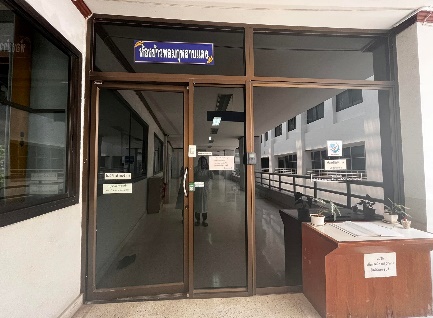 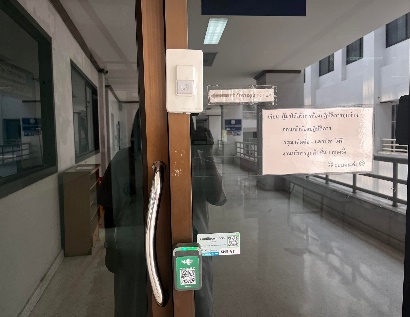 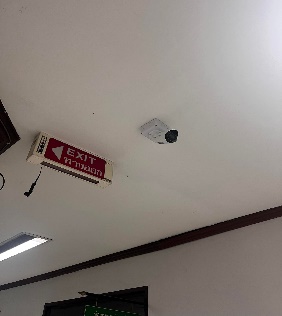 